Ejercicio Propuesto 7 (Resuelto)Los pacientes ancianos intervenidos de cadera, tienden a perder capacidad de velocidad de respuesta a determinados estímulos motores. Por eso, se ha desarrollado un programa que pretende desarrollar tal velocidad. La forma de valorar el programa es comparar la velocidad de respuesta antes y después de una semana de la aplicación de tal programa. Los datos que siguen a continuación corresponden a 9 pacientes a los que se les midió la velocidad de respuesta antes y al cabo de una semana del tratamiento. Tabla 13. Datos del Ejercicio Propuesto 7 (.docx)Suponiendo un nivel de significación del 5%, ¿Qué se puede decir del programa?SoluciónComenzamos creando el archivo de datos con la siguiente estructura: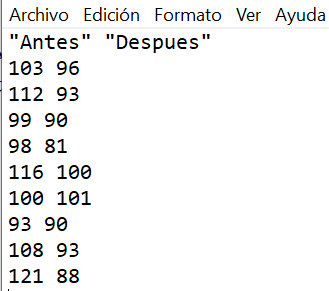 El contraste que se debe resolver es el siguiente: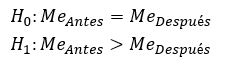 Figura 47: Contraste de hipótesis para Supuesto Práctico 17Para resolver este contraste debemos tener en cuenta que los datos proceden de muestras pareadas y que la hipótesis alternativa es unilateral del tipo “mayor que”.En primer lugar, cargamos el fichero seleccionando: DatosImportar datosdesde archivo de texto, portapapeles o URL…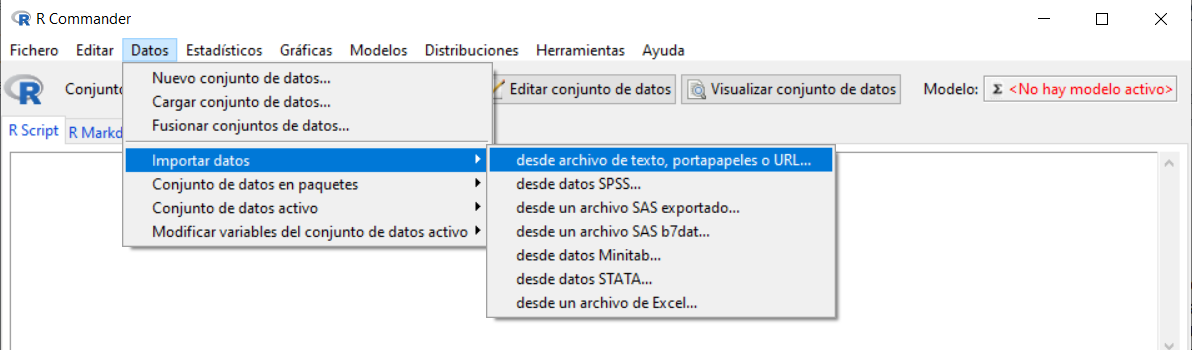 Se muestra la siguiente ventana en la cual vamos a introducir el nombre que queremos asignarle al conjunto de datos con el que vamos a trabajar; en nuestro caso, escribiremos Ejemplo_Velocidad. El resto de opciones las dejamos por defecto, ya que el archivo de texto que hemos creado cumple con todas ellas. 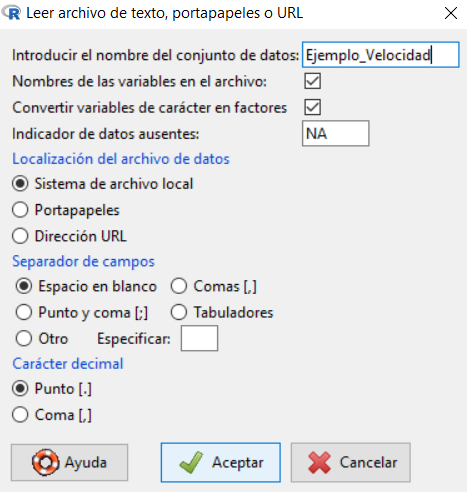 Pulsamos Aceptar y se abre una ventana para que seleccionemos el archivo de texto que hemos creado y guardado anteriormente en nuestro ordenador. Cuando abrimos el archivo, podemos ver que en Conjunto de datos aparece el nombre que le hemos asignado a nuestro conjunto de datos.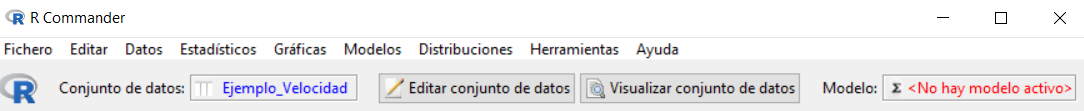 Para resolver el contraste planteado, seleccionamos en el menú:EstadísticosTest no paramétricosTest de Wilcoxon para muestras pareadas…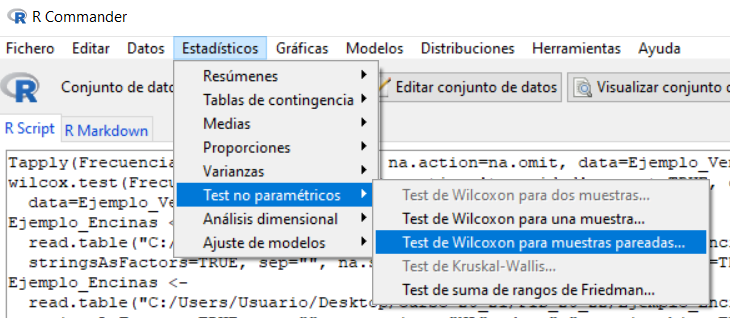 Se muestra la siguiente ventana en la que tenemos dos pestañas: En Datos tenemos que realizar dos selecciones: por un lado, elegir la variable que nos indica la velocidad antes del programa “Antes” en la ventana Primera variable, y la que nos indica la velocidad después del programa “Después” en la ventana Segunda variable.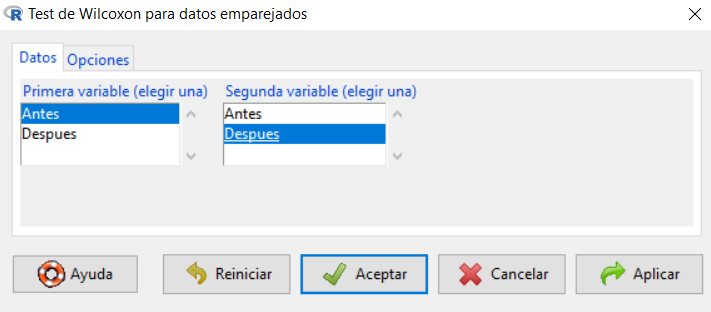 En la pestaña Opciones, necesitamos seleccionar la Hipótesis alternativa mayor que (>), en Tipo de prueba seleccionamos la opción “Exacto” para que no nos aplique el corrector por continuidad y pulsamos Aceptar.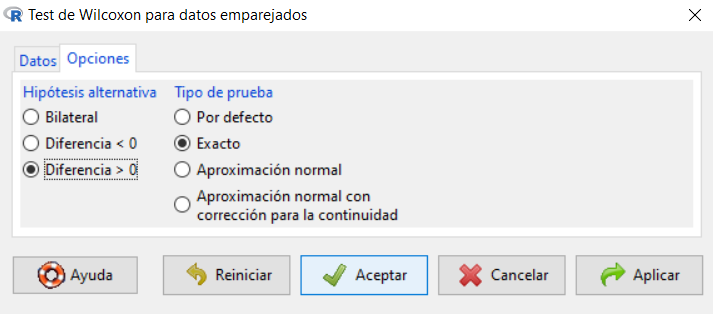 En la ventana de resultados nos aparece la siguiente información: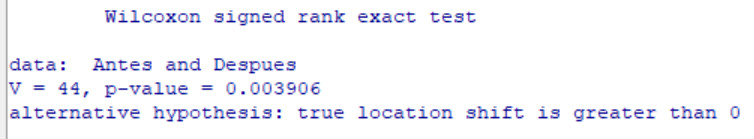 En este ejemplo, el p-valor asociado al contraste es 0.003906, inferior a 0.05, por lo que se  rechaza la hipótesis nula considerando un nivel de significación del 5%. Esto quiere decir que el programa utilizado es efectivo para aumentar la velocidad de respuesta a determinados estímulos motores en los pacientes ancianos intervenidos de cadera.Antes103112999811610093108121Después96939081100101909388